1st and 2nd Derivatives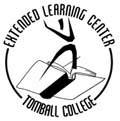 The first derivative f’ of f tells us where f is increasing and where f is decreasing, while the second derivative f” of f tells us where f is concave upward and where f is concave downward. 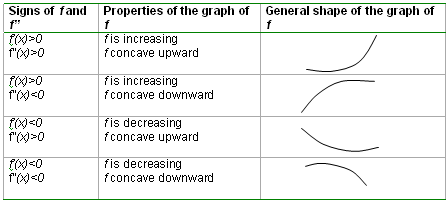 Finding Relative Extrema (1st Derivative Test)Determine the critical points of fFind the 1st derivative of fDetermine where f’(x)=0 or doesn’t exist (kink or vertical tangent)Determine the sign of f’(x) in each interval generated by the critical pointsf’(x) changes sign from + to -, relative maximumf’(x) changes sign from – to +, relative minimumf’(x) doesn’t change sign, no relative extremumConcavity of a Functionf is concave up on (a,b) if f’ is increasing on (a,b)f is concave down on (a,b) if f’ is decreasing on (a,b)f”(x)>0 for each value of x in (a,b), f is concave up on (a,b)f”(x)<0 for each value of x in (a,b), f is concave down on (a,b)Steps to determine concavity1.      Determine the values of x for which f” is 0 or undefined2.      Use these critical values to determine the sign of each interval for f”Inflection Points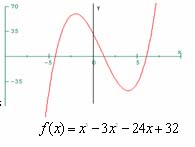 A critical value for f” is an inflection point if the concavity changes at this value.Steps to find inflection pointsFind the 2nd derivativeUse the 2nd derivative to test for concavity (see above)If there is a change in sign from left to right of the test value, it’s an inflection point. Second Derivative TestThe second derivative test is an alternative procedure for finding whether a function f has a relative extremum at a critical value c. It is applicable only when f” exists and is therefore less versatile than the first derivative test. Also, it is inconclusive when f”(c) is equal to zero at a critical point of f and is inconvenient to use when f” is difficult to compute.However, when f” is easy to compute, use the second derivative test as this involves just the evaluation of f” at the critical point(s) of f.1. Determine f’(x) and f”(x).2. Find all the critical points of f at which f’(x)=0.3. Determine f”(c) for each critical point c.a. If f”(c)<0, then f has a relative maximum at c.b. If f”(c)>0, then f has a relative minimum at c.c. If f”(c)=0, the test fails; that is, it is inconclusive.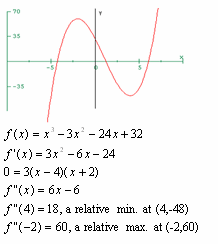 